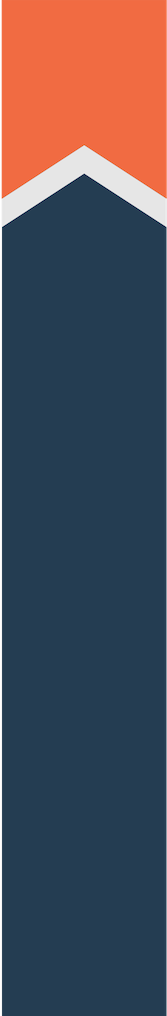 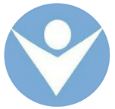 We believe that our Caring for Kids community partners have a tremendous opportunity to lean in and support schools, kids, and families in the fall re-entry plans. The schools and partners of Kansas City have risen to the challenge over the months of quarantine and we are confident that the caring community of Kansas City will continue to bring great support as students re-enter a new normal. Below are ideas for potential partner support during the initial re-entry when volunteers will likely serve remotely. CFK will provide information on their website regarding the district needs.  Citywide Resource Drive for Supplies: MasksHand sanitizerFood for students and familiesSchool supplies for classroom and homeClothing supportIncentives for teachers, counselorsPromote Opportunities to Meet Needs through Donations to District Foundation: Hot spot fundingTechnology assistanceOtherVolunteers:Online mentoring/tutoring using district curriculum and/or classroom pen palsSocial and emotional supportMorning greeters to direct studentsFood distribution for lunch or breakfasts being sent home with studentsOngoing teacher and staff appreciation and supportFood, gift cardsBox lunch deliveryFirst Day Baskets with sanitation supplies, masks etc.Notes of encouragementParent support and encouragementAt home preparation of materials for teaching to be dropped off at the schoolOngoing Caring for Kids Team Support:Facilitate Partnership Kickoff CelebrationSchool partnership meetingsBack-to School supportVirtual Meet and Greets for new partners Virtual meetings to envision faith partners and business partners to learn how they can support in their unique niche. (Ex. – virtual career days, work-based learning opportunities)Options for Safe SpacesHelp to identify and create safe spaces with district support and guidelines for after-school learning and activities to support parents. Churches and nonprofits may be able to provide another layer of support.